Awesome AppsName A Little About ItNotes Apps Gone Free*Free*Free apps every day! Class DoJo*Free*LOVE THIS!*Behavior Management App*It works with their site and  works on any internet capable device, computers, iPads, phonesToo Noisy*Free*LOVE THIS!Presentation and Whiteboard Presentation and Whiteboard MyWhiteBoard*Free*A plain blank screen with different marker color choices*Easy to clear offChalk*Free*A dust-free alternative to your chalkboardGeometry Pad*Free*Draw on an x y coordinate graph*Great for drawing shapesStickyboard*Free*If you are a sticky note person, this is your appPresentation Link*Free*Very cool, but takes some time to put your ideas downEducreations*Free*It’s not just a website anymoreWord Clouds*Free*Just like an app form of TagxedoSock Puppets*Free*Good for students working on their speaking skills or presenting information they have learnedTellagami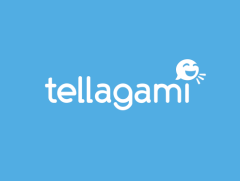 *Free with an option to buy extras*Create an avatar and speak*Great for recording “How To” directions*30 seconds max.*See samples on my pagePre-School  - KindergartenPre-School  - KindergartenABC Order*Free*Sings the alphabet and then it breaks apart and you have to put the letters in order againShutterbugs*Free*Tour the zoo and choose the animal that is doing what each sentence talks about*Shows the written words and reads it aloudTiny Tap*Free*Make your own storybook, games, etc.  *Simple*Personalize practice for a studentAnimal Math*Free*Simple Counting*Gets more difficult*Tested by 5 year old, he loves itKindergarten*Free*Bingo- shapes, ABC’s, 123’sKid’s Arcade*Free*Trace the alphabet Kid’s Aps+*Free*Trace the numbers and earn firefliesPreschool and…*Free*Very similar to Kid’s Arcade (see above)ABC Writer*Free*Bring up a letter of your choosing to project*Great for whole group class demonstration of how to draw*Option to recordWee Kids Math*Tons of fun with beg. math skillsABC Magic*Free*Shows letter and something that begins with that letter*Also makes letter sound*In a child’s voice*Clear and simple, would be good for projectingNote Taking Note Taking Evernote*Free*App & website*Access your notes from anywhere with an internet capable device*Record audio & add photosNotability*Another good note taking appDropbox*Free*Don’t forget to add it to all of your devices, so you can access your work anywhere3rd Grade +3rd Grade +Crackers & Goo*Free*Review the factsVirtual Manipulatives*Free*Fractions, decimals, and percentages*Great for projectingMarble Math*Free*Review the factsFill the Cup*Free*Using liquid measurement, fill the cup without spilling the liquidUSA for Kids*Many ads on the front page*Flags- Free*Presidents-Free*Animals in the USA- FreeDivision*Free*Match-up division facts and the answerNumbler*Free*Basically Smath on the iPadMath Champ*Free*Practice assorted math skills*Option to purchase and additional section*Takes a while to set up*There is a teacher and a student appKhan Academy*Free*Math & science educational videosHer Journey*Was on Apps gone Free*Very cool app for exploring the TitanicConstitution*Free*Take a closer look at the ConstitutionPass the Test*Free*Practice tests for an assortment of areas for social studies, history, & economicsMath Todo Math*Free*Free choice for practice as well as timed practiceCrossFingers*Free*Logical reasoning and tangram shapesFlowers*Free*Color by number, addition, or subtraction problemAnimal Math*Free*Must pass a level to go up*Starts with basic skills and gets more difficult*Covers a variety of math conceptsBirds*Free*Very easy tangram formsWings*Free*Fly your bird to the biggest number*Must tilt iPad to playXtra Math*Free website they do charge $4.99 for the app*Made by teachers for teachers*Kid Friendly*My kids and I LOVE this app Zoom*Free*Use a number line and put the number in the correct placeGeoboard*Free*A geoboard app*Great for projectingIXL*If you have an IXL school subscription, there is an app for it Mission: MATH*Free*Very cool, set up videos take a while*Games have little sound and require quite a bit of reading, but they cover a variety of conceptsSushiMonster*Free from Scholastic*Practice addition and multiplication facts*Must pass lower levels to get more difficult problemsMathmateer (formerly Rocket Math)*There is a free version with limited choices*Full version has a lot of choices and covers many conceptsMath Bugs*Free*Base Ten practice up to 1,000 Pizza 1*Free*FractionsMeteorMath*Free*+,-,X, and /Dragon Shapes*Free*Use tangram shapes to fill a given shape*Students must turn, slide, and flip shapes to get them to fitMath Lands*Free*Assorted math games getting progressively more difficultisosceles*Free*Gives you a blank X Y plane and allows you to plot points to make data points, shapes, and more*Even an option to type notes on the sideTell Time – Lite*Free*Telling Time practiceTelling Time*Free*3 different apps by the same name*Each varies in difficultyEddie USD*Free*Counting MoneyMath (a.k.a YourTeacher)*Free*Tons of short video clips demonstrating a variety of skillsInvaders*Free*Adding larger numbersAmazing Coin*Free*Counting Coins*Directions are written & read Money Math*Free*Counting CoinsCounting Money*Free*Counting coins past $1.00*Timed and quiz options available*No sound1stGradeMath*Free*Simple math skillsPhonics & GrammarPhonics & GrammarPhonics Island*Free*Directions explained verbally*Find animals whose name begins with specific letters*Trace letters and it makes the letter sound when you trace itTic Tac Toe*Free from Lakeshore*Covers all sounds, blends, and vowels*Best if 2 kids playing on the same iPadFutaba (Classroom Edition)*Check out the free version*There is a classroom version that covers math concepts as well as phonics and quickly reading wordsSparkleFish*Free*Silly recordable stories using parts of speech*Students choose the verb, noun, etc. to complete the stories *Kind of like Mad Libs*It replays the entire story at the end when the student is doneMadlibs*Free*Just like the ones you grew up with only in app formBluster*Free from McGraw/Hill*Prefixes, suffixes, rhyming words, and more*Requires lots of readingJumbledSent3*Free*Assemble the broken sentences to match the picture in the centerWord Hunter*Up to 3 players*Set up like a board game*See a word briefly then spell it to move onGrammaropolis*Nouns are free, they charge for everything elseChicktionary- Single & Multi Player*Free*Given an assortment of letters, build as many words as you can Spelling Monster*Add your own spelling words and play games with themSpellingCity*Free if you have a Spelling City account*Limited access if you don’t have a Spelling City accountWord Up*Change it to Queens English at the beginning*Dig for letters, build words, and sell the words to earn dog bones so you can continue diggingVowels*See the letter, trace the letter, hear the sound, and search for words that have that sound*Verbal directionsSpelling Magic 3*Free*Movable Alphabet*Word Building*Makes individual sounds for each letter when you use itReadingReadingStoria*Free from Scholastic*Comes with 5 free books, then you have to purchase more*If you do Scholastic Book Clubs, you can use your bonus points to buy books*They often give free books throughout the year if you are on their e-mail list*Parents can also “donate”  or buy books to add to your class libraryToy Story*Free*Read independently and read to me optionsRio*Free*Read independently and read to me options*Disney usually puts out one free storybook a yearTea Party*Free*Miss Spider’s Tea Party*Read independently and read to me optionsZubadoo 6*Free*Three Little Pigs*Read independently and read to me optionsPrancing Dancing Lily*Free*Read independently and read to me optionsFrog and Fish*Free*Read independently and read to me options2nd Grade Reading Comprehension*Free*Small stories with comprehension questions about eachAnimals 2-3^From the same people who made this appScienceSciencePond Life*Free*Touch different areas of a pond and a picture and facts about the plant or creature you found will come upiDinoBook Lite*Free*Photos, facts, and so much more*Is set up like a paleontologist’s notebook/files*Good for research*Has quite a few dinosaursSolar Walk*Amazing photos & facts about all the celestial bodies*Zoom, turn, an fly around the solar system with the touch of your fingers*My kids LOVE this appNASA*FreeNight Sky*See the constellations at your current location in the worldStarlight*^Same as above but a different designEarthlapse*Follow satellites as the orbit the Earth*Amazing views*Lots of different view choicesMoon (1st App)*Lists the day and the current phase of the moonMoon (2nd App)*^Does the same as the above but with a different designExoplanet*For older kids*Very detailed version of the Milky Way Galaxy*Not the best planet pictures, but would be good for older kids for location of planet and constellationsShout Science*Free*Interactive stories about real scientist written for kidsMore AppsMore AppsPegLight2*Free*Like a Light BrightKidsDoodle*Free*Use a glowing pen to draw *I’ve used this to practice handwriting, word building, and practicing spelling wordsDigiTool FX (Crayola)*Free*Color with crayons, markers, & paint*I’ve used this to practice handwriting, word building, and practicing spelling wordsCursive*Free*Practice cursive letters and wordsDuolingo*Free*Also a website*Lean a new language*For kids and adultsMagazines (from Scholastic)*Free if you have a subscription to Scholastic ReaderManacala*FreeSparky*Free*Fire and home safety*There are 2 different Sparky Apps and they are both greatCross Fingers*Free*Problem solving game where kids have to move shapes from one side of the board to the otherFlow Free*Free*Connect the colorful dots without bumping into another line*Good for problem solving & logical reasoning skillsPBS KIDS*FreeHungry Hippo*Free*Hungry Hungry Hippos without all the loud noise and marbles flying everywhere Calculator (icon has 3 red squares and 1 gray square on it)*Free with the option to buy more options*This is a running record calculatorNylon Guitar*Free*Looks like a guitar*Pluck the strings to playFingertipMaestro*Free*Screen is a bunch of squares and each square makes a different sound